17ª AULA REMOTA – 14/06 A 18/06.OLÁ QUERIDAS CRIANÇAS, VAMOS CONTINUAR NOSSAS ATIVIDADES DE PROSEDI.RESOLVA AS ADIÇÕES E PINTE O URSINHO CONFORME A LEGENDA ABAIXO. BOM TRABALHO!!!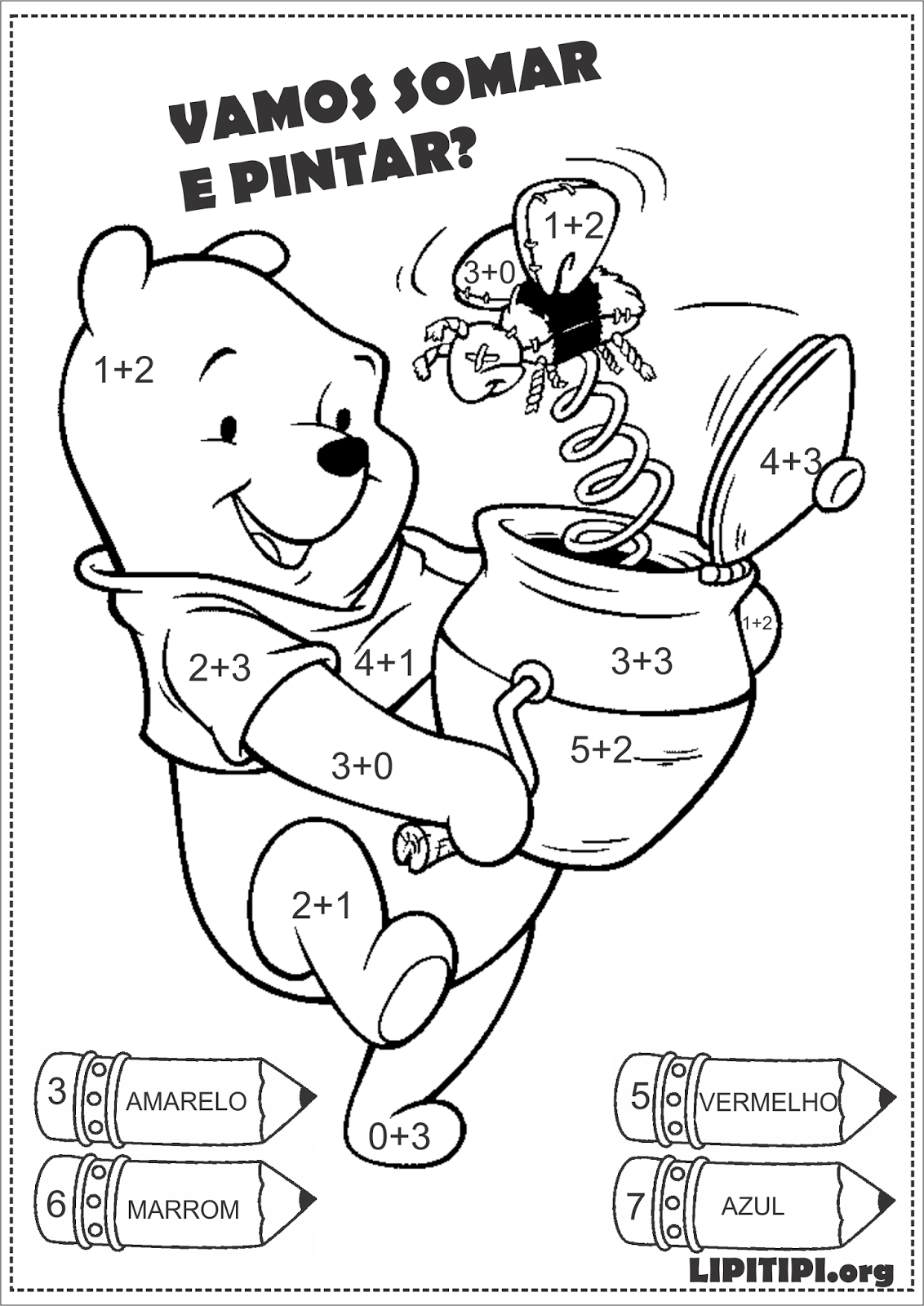 Escola Municipal de Educação Básica Augustinho Marcon.Catanduvas, 2021.Diretora: Tatiana Bittencourt Menegat. Assessora Técnica Pedagógica: Maristela Apª. Borella Baraúna.Assessora Técnica Administrativa: Margarete Petter Dutra.Professoras: Soeli T.B. Dalacosta.Aluno (a):.........................................................................Disciplina: PROSEDI2º ano.